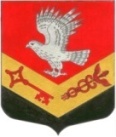 Муниципальное образование«ЗАНЕВСКОЕ   ГОРОДСКОЕ   ПОСЕЛЕНИЕ» Всеволожского муниципального района Ленинградской областиГлава муниципального образованияПОСТАНОВЛЕНИЕ 09.06.2021 года 										№ 04гп. Янино-1О проведении публичных слушанийпо проекту решения по предоставлениюразрешения на условно-разрешенный вид использования земельным участкам с кадастровыми номерами 47:07:1005003:382 и 47:07:1005003:383На основании обращения администрации (исх. № 2283-2-5 от 09.06.2021), в соответствии со ст. 40 Градостроительного кодекса Российской Федерации от 29.12.2004 № 190-ФЗ, ст. 28 Федерального закона от 06.10.2003 № 131-ФЗ «Об общих принципах организации местного самоуправления в Российской Федерации», Уставом муниципального образования, Положением о порядке организации и проведения общественных обсуждений, публичных слушаний по вопросам градостроительной деятельности в МО «Заневское городское поселение», утвержденным решением совета депутатов от 20.04.2021 № 13, ПОСТАНОВЛЯЮ:1. Назначить публичные слушания по проекту решения по предоставлению разрешения на условно-разрешенный вид использования земельным участкам с кадастровыми номерами 47:07:1005003:382 и 47:07:1005003:383 с вида разрешенного использования «Для индивидуальной жилой застройки» на «Малоэтажные (блокированные и секционные) жилые дома».2. Установить срок проведения публичных слушаний по проекту решения по предоставлению разрешения на условно-разрешенный вид использования земельным участкам с кадастровыми номерами 47:07:1005003:382 и 47:07:1005003:383 с вида разрешенного использования «Для индивидуальной жилой застройки» на «Малоэтажные (блокированные и секционные) жилые дома» со дня опубликования оповещения о начале публичных слушаний до дня опубликования заключения о результатах публичных слушаний с 11.06.2021 по 09.07.2021.3. Собрание участников публичных слушаний провести 06 июля 2021 года в 17-00 по адресу: Ленинградская область, Всеволожский район, дер. Янино-2, 99б, площадка у магазина.4. Комиссии по подготовке проектов правил землепользования и застройки применительно к населенным пунктам и отдельным частям территории муниципального образования «Заневское городское поселение» Всеволожского муниципального района Ленинградской области организовать и провести публичные слушания.5.Опубликовать настоящее постановление в газете «Заневский вестник».6. Данное постановление вступает в силу после дня его опубликования.7. Контроль над исполнением настоящего постановления оставляю за собой.Глава муниципального образования				В.Е. Кондратьев